В соответствии с Положением об администрации муниципального района «Улётовский район»  Забайкальского края, утверждённым решением Совета муниципального района «Улётовский район» Забайкальского края  от 21.04.2017 № 380, в  связи с возникшей необходимостью:1. Внести в распоряжение администрации муниципального района «Улётовский район» Забайкальского края от 05.07.2019 № 217/н «Об утверждении перечня мер, направленных на выполнение требований законодательства Российской Федерации в области защиты информации с использованием средств криптографической защиты» следующие изменения:1.1. В пункте 1 словосочетание «Кузьмину Любовь Андреевну» заменить на словосочетание «Михайлову Елену Сергеевну».          1.2. Приложение 2 к распоряжению администрации муниципального района «Улётовский район» Забайкальского края от 05.07.2019 № 217/н «Об утверждении перечня мер, направленных на выполнение требований законодательства Российской Федерации в области защиты информации с использованием средств криптографической защиты» изложить в новой редакции согласно приложению 1 к настоящему распоряжению.           1.3. Приложение 4 к распоряжению администрации муниципального района «Улётовский район» Забайкальского края от 05.07.2019 № 217/н «Об утверждении перечня мер, направленных на выполнение требований законодательства Российской Федерации в области защиты информации с использованием средств криптографической защиты» изложить в новой редакции согласно приложению 2 к настоящему распоряжению.           1.4. Приложение 5 к распоряжению администрации муниципального района «Улётовский район» Забайкальского края от 05.07.2019 № 217/н «Об утверждении перечня мер, направленных на выполнение требований законодательства Российской Федерации в области защиты информации с использованием средств криптографической защиты» изложить в новой редакции согласно приложению 3 к настоящему распоряжению.5. Настоящее распоряжение официально опубликовать путём размещения (обнародования) на официальном сайте муниципального района «Улётовский район» в информационно-телекоммуникационной сети «Интернет» в разделе «Документы» - «Правовые акты администрации» -   https://uletov.75.ru/.          6. Контроль  за исполнением настоящего распоряжения возложить на начальника Управления делами администрации муниципального района «Улётовский район» (В.В.Колесникова).Перечень сотрудников, допущенных к работе с криптосредствами, предназначенными для обеспечения безопасности персональных данных в информационных системах персональных данных (пользователи криптосредств) администрации муниципального района «Улётовский район» Забайкальского края____________________________».Перечень помещений, где размещены используемые криптосредства, хранятся криптосредства и (или) носители ключевой, аутентифицирующей и парольной информации криптосредств____________________________________________».Перечень лиц, имеющих доступ в помещения, где размещены используемые криптосредства, хранятся криптосредства и (или) носители ключевой, аутентифицирующей и парольной информации криптосредств____________________________».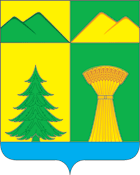 АДМИНИСТРАЦИЯ МУНИЦИПАЛЬНОГО РАЙОНА«УЛЁТОВСКИЙ РАЙОН»ЗАБАЙКАЛЬСКОГО КРАЯРАСПОРЯЖЕНИЕАДМИНИСТРАЦИЯ МУНИЦИПАЛЬНОГО РАЙОНА«УЛЁТОВСКИЙ РАЙОН»ЗАБАЙКАЛЬСКОГО КРАЯРАСПОРЯЖЕНИЕАДМИНИСТРАЦИЯ МУНИЦИПАЛЬНОГО РАЙОНА«УЛЁТОВСКИЙ РАЙОН»ЗАБАЙКАЛЬСКОГО КРАЯРАСПОРЯЖЕНИЕАДМИНИСТРАЦИЯ МУНИЦИПАЛЬНОГО РАЙОНА«УЛЁТОВСКИЙ РАЙОН»ЗАБАЙКАЛЬСКОГО КРАЯРАСПОРЯЖЕНИЕАДМИНИСТРАЦИЯ МУНИЦИПАЛЬНОГО РАЙОНА«УЛЁТОВСКИЙ РАЙОН»ЗАБАЙКАЛЬСКОГО КРАЯРАСПОРЯЖЕНИЕ«____» февраля 2021 года«____» февраля 2021 года№ ____/н№ ____/нс.УлётыО внесении изменений в распоряжение и приложения к распоряжению администрации муниципального района «Улётовский район» Забайкальского края от 05.07.2019 № 217/н «Об утверждении перечня мер, направленных на выполнение требований законодательства Российской Федерации в области защиты информации с использованием средств криптографической защиты» О внесении изменений в распоряжение и приложения к распоряжению администрации муниципального района «Улётовский район» Забайкальского края от 05.07.2019 № 217/н «Об утверждении перечня мер, направленных на выполнение требований законодательства Российской Федерации в области защиты информации с использованием средств криптографической защиты» О внесении изменений в распоряжение и приложения к распоряжению администрации муниципального района «Улётовский район» Забайкальского края от 05.07.2019 № 217/н «Об утверждении перечня мер, направленных на выполнение требований законодательства Российской Федерации в области защиты информации с использованием средств криптографической защиты» О внесении изменений в распоряжение и приложения к распоряжению администрации муниципального района «Улётовский район» Забайкальского края от 05.07.2019 № 217/н «Об утверждении перечня мер, направленных на выполнение требований законодательства Российской Федерации в области защиты информации с использованием средств криптографической защиты» О внесении изменений в распоряжение и приложения к распоряжению администрации муниципального района «Улётовский район» Забайкальского края от 05.07.2019 № 217/н «Об утверждении перечня мер, направленных на выполнение требований законодательства Российской Федерации в области защиты информации с использованием средств криптографической защиты» И.о. главы муниципального района «Улётовский район»С.С.Подойницын                        Приложение 1к распоряжению администрациимуниципального района«Улётовский район»от «____» февраля 2021 года № ____/н« Приложение 2Утвержденраспоряжением администрациимуниципального района«Улётовский район»от «05» июля 2019 года № 217/н№ п/пФИО СотрудникаДолжностьУправление делами администрации муниципального района «Улётовский район»Управление делами администрации муниципального района «Улётовский район»Управление делами администрации муниципального района «Улётовский район»Колесникова Вероника Вадимовна- начальник Управления делами администрации муниципального района «Улётовский район»Отдел организационной работы Управления делами администрации муниципального района «Улётовский район»Отдел организационной работы Управления делами администрации муниципального района «Улётовский район»Отдел организационной работы Управления делами администрации муниципального района «Улётовский район»Михайлова Елена Сергеевна- начальник организационного отдела Управления делами администрации муниципального района «Улётовский район»Воложанина Елена Александровна- консультант отдела организационной работы Управления делами администрации муниципального района «Улётовский район»Сукнёва Надежда Александровна- главный специалист отдела организационной работы Управления делами администрации муниципального района «Улётовский район»Отдел архитектуры, жилищно-коммунального и дорожного хозяйства администрации муниципального района «Улётовский район»Отдел архитектуры, жилищно-коммунального и дорожного хозяйства администрации муниципального района «Улётовский район»Отдел архитектуры, жилищно-коммунального и дорожного хозяйства администрации муниципального района «Улётовский район»Днепровская Лидия Ивановна- главный специалист отдела архитектуры, жилищно-коммунального и дорожного хозяйства администрации муниципального района «Улётовский район»Отдел имущественных, земельных отношений и экономики администрации муниципального района «Улётовский район»Отдел имущественных, земельных отношений и экономики администрации муниципального района «Улётовский район»Отдел имущественных, земельных отношений и экономики администрации муниципального района «Улётовский район»Якушевская Евгения Павловна- главыный специалист отдела имущественных, земельных отношений и экономики администрации муниципального района «Улётовский район»Администрация муниципального района «Улётовский район» Забайкальского краяАдминистрация муниципального района «Улётовский район» Забайкальского краяАдминистрация муниципального района «Улётовский район» Забайкальского краяСинкевич Александр Иннокентьевич- глава муниципального района «Улётовский район»Муниципальное казённое учреждение «Центр бухгалтерского и материально-технического обеспечения»Муниципальное казённое учреждение «Центр бухгалтерского и материально-технического обеспечения»Муниципальное казённое учреждение «Центр бухгалтерского и материально-технического обеспечения»Прибытков Денис Петрович- руководитель Муниципального казённого учреждения «Центр бухгалтерского и материально-технического обеспечения»Тарасова Татьяна Сергеевна- главный бухгалтер МКУ «Центр бухгалтерского и материально-технического обеспечения»Комитет по финансам администрации муниципального района «Улётовский район»Комитет по финансам администрации муниципального района «Улётовский район»Комитет по финансам администрации муниципального района «Улётовский район»Панова Елена Геннадьевна- главный специалист Комитета по финансам администрации муниципального района «Улётовский район»Отдел образования и социальной политики администрации муниципального района «Улётовский район»Отдел образования и социальной политики администрации муниципального района «Улётовский район»Отдел образования и социальной политики администрации муниципального района «Улётовский район»Бадунова Светлана Владимировна- начальник отдела образования и социальной политики администрации муниципального района «Улётовский район»                                            Приложение 2к распоряжению администрациимуниципального района«Улётовский район»от «___» февраля 2021 года № ____/нП«Приложение 4Утвержденраспоряжением администрациимуниципального района«Улётовский район»от «05» июля 2019 года № 217/н№ п/пАдрес места расположенияНаименование структурного подразделенияНаименование помещения674050, Российская Федерация Забайкальский край Улётовский район с.Улёты ул.Кирова 68 «А»Управление делами администрации МР «Улётовский район»Кабинет №17674050, Российская Федерация Забайкальский край Улётовский район с.Улёты ул.Кирова 68 «А»Отдел образования и социальной политики администрации МР «Улётовский район»Кабинет №1674050, Российская Федерация Забайкальский край Улётовский район с.Улёты ул.Кирова 68 «А»Отдел имущественных, земельных отношений и экономики администрации МР «Улётовский район»Кабинет № 9674050, Российская Федерация Забайкальский край Улётовский район с.Улёты ул.Кирова 68 «А»Отдел архитектуры, жилищно-коммунального и дорожного хозяйства администрации МР «Улётовский район»Кабинет №18674050, Российская Федерация Забайкальский край Улётовский район с.Улёты ул.Кирова 68 «А»Отдел образования и социальной политики администрации МР «Улётовский район»Кабинет № 3674050, Российская Федерация Забайкальский край Улётовский район с.Улёты ул.Кирова 68 «А»Отдел организационной работы Управления делами администрации МР «Улётовский район»Кабинет №26674050, Российская Федерация Забайкальский край Улётовский район с.Улёты ул.Кирова 68 «А»Администрация МР «Улётовский район»Кабинет №11674050, Российская Федерация Забайкальский край Улётовский район с.Улёты ул.Кирова 68 «А»Комитет по финансам Администрации МР Улетовский районКабинет №20674050, Российская Федерация Забайкальский край Улётовский район с.Улёты ул.Кирова 68 «А»Муниципальное казённое учреждение «Центр бухгалтерского и материально-технического обеспечения»Кабинет №2674050, Забайкальский край Улетовский район с.Улёты ул.Горького,19Отдел организационной работы Управления делами администрации МР «Улётовский район»Архив администрации МР «Улетовский район»Приложение 3к распоряжению администрациимуниципального района«Улётовский район»от «___» февраля 2021 года № ____/н                                                 «Приложение 5Утвержденраспоряжением администрациимуниципального района«Улётовский район»от «05» июля 2019 года № 217/н№ п/пФИО сотрудникаДолжностьУправление делами администрации муниципального района «Улётовский район»Управление делами администрации муниципального района «Улётовский район»Управление делами администрации муниципального района «Улётовский район»Колесникова Вероника Вадимовна- начальник Управления делами администрации муниципального района «Улётовский район»Отдел организационной работы Управления делами администрации муниципального района «Улётовский район»Отдел организационной работы Управления делами администрации муниципального района «Улётовский район»Отдел организационной работы Управления делами администрации муниципального района «Улётовский район»Михайлова Елена Сергеевна- начальник организационного отдела Управления делами администрации муниципального района «Улётовский район»Воложанина Елена Александровна- консультант отдела организационной работы Управления делами администрации муниципального района «Улётовский район»Сукнёва Надежда Александровна- главный специалист отдела организационной работы Управления делами администрации муниципального района «Улётовский район»Страмилова Наталья Олеговна- делопроизводитель по работе с документами по личному составуОтдел правового и кадрового обеспечения Управления делами администрации муниципального района «Улётовский район»Отдел правового и кадрового обеспечения Управления делами администрации муниципального района «Улётовский район»Отдел правового и кадрового обеспечения Управления делами администрации муниципального района «Улётовский район»Коновалова Татьяна Алексеевна- ведущий специалист отдела правового и кадрового обеспечения Управления делами администрации муниципального района «Улётовский район»Лещенко Андрей Алексеевич- заместитель начальника Управления делами администрации муниципального района «Улётовский район» - начальник отдела правового и кадровой обеспечения Отдел образования и социальной политики администрации муниципального района «Улётовский район»Отдел образования и социальной политики администрации муниципального района «Улётовский район»Отдел образования и социальной политики администрации муниципального района «Улётовский район»Дружинина Юлия Вячеславовна- ведущий специалист отдела образования и социальной политики администрации муниципального района «Улётовский район» Маслова Надежда Викторовна- главный специалист отдела образования и социальной политики администрации муниципального района «Улётовский район» Крылова Олеся Ивановна- консультант отдела образования и социальной политики администрации муниципального района «Улётовский район» Лужникова Наталья Васильевнаглавный специалист отдела образования и социальной политики администрации муниципального района «Улётовский район» Капустина Валентина Андреевна- ведущий специалист отдела образования и социальной политики администрации муниципального района «Улётовский район»Васенина Евгения Игоревна - ведущий специалист отдела образования и социальной политики администрации муниципального района «Улётовский район»Отдел архитектуры, жилищно-коммунального и дорожного хозяйства администрации муниципального района «Улётовский район»Отдел архитектуры, жилищно-коммунального и дорожного хозяйства администрации муниципального района «Улётовский район»Отдел архитектуры, жилищно-коммунального и дорожного хозяйства администрации муниципального района «Улётовский район»Горковенко Владимир Анатольевич- начальник отдела архитектуры, жилищно-коммунального и дорожного хозяйства администрации муниципального района «Улётовский район» Днепровская Лидия Ивановна- главный специалист отдела архитектуры, жилищно-коммунального и дорожного хозяйства администрации муниципального района «Улётовский район»Дунин Виктор Леонидович- консультант отдела архитектуры, жилищно-коммунального и дорожного хозяйства администрации муниципального района «Улётовский район» Отдел имущественных, земельных отношений и экономики администрации муниципального района «Улётовский район»Отдел имущественных, земельных отношений и экономики администрации муниципального района «Улётовский район»Отдел имущественных, земельных отношений и экономики администрации муниципального района «Улётовский район»Сараева Любовь Андреевна- консультант отдела имущественных, земельных отношений и экономики администрации муниципального района «Улётовский район»Якушевская Евгения Павловна- главный специалист отдела имущественных, земельных отношений и экономики администрации муниципального района «Улётовский район»Михеева Наталья Сергеевна- ведущий специалист отдела имущественных, земельных отношений и экономики администрации муниципального района «Улётовский район»Ланцова Марина Семёновна- консультант отдела имущественных, земельных отношений и экономики администрации муниципального района «Улётовский район»Звягинцева Оксана Владимировна- ведущий специалист отдела имущественных, земельных отношений и экономики администрации муниципального района «Улётовский район»Администрация муниципального района «Улётовский район»                         Забайкальского краяАдминистрация муниципального района «Улётовский район»                         Забайкальского краяАдминистрация муниципального района «Улётовский район»                         Забайкальского краяСинкевич Александр Иннокентьевич- глава муниципального района «Улётовский район»Михайлова Танзиля Фатиховна- секретарь руководителя администрации муниципального района «Улётовский район»Муниципальное казённое учреждение «Центр бухгалтерского и материально-технического обеспечения»Муниципальное казённое учреждение «Центр бухгалтерского и материально-технического обеспечения»Муниципальное казённое учреждение «Центр бухгалтерского и материально-технического обеспечения»Прибытков Денис Петрович- руководитель МКУ «Центр бухгалтерского и материально-технического обеспечения»Алексеева Александра Михайловна- заместитель руководителя, начальник отдела  МКУ «Центр бухгалтерского и материально-технического обеспечения»Тарасова Татьяна Сергеевна- главный бухгалтер МКУ «Центр бухгалтерского и материально-технического обеспечения»Шелошенцев Александр Анатольевич- ведущий специалист МКУ «Центр бухгалтерского и материально-технического обеспечения»Алексеев Сергей Владимирович- главный специалист МКУ «Центр бухгалтерского и материально-технического обеспечения»Комитет по финансам администрации муниципального района «Улётовский район»Комитет по финансам администрации муниципального района «Улётовский район»Комитет по финансам администрации муниципального района «Улётовский район»Середина Марина Владимировна- заместитель председателя Комитета по  финансам администрации муниципального района «Улётовский район»Саранина Марина Владимировна- ведущий специалист Комитета по  финансам администрации муниципального района «Улётовский район»Королева Галина Александровна- начальник отдела Комитета по  финансам администрации муниципального района «Улётовский район»Панова Елена Геннадьевна- главный специалист Комитета по финансам администрации муниципального района «Улётовский район» Климова Ирина Николаевна- ведущий специалист Комитета по  финансам администрации муниципального района «Улётовский район»Богодухова Наталья Михайловна- главный специалист Комитета по  финансам администрации муниципального района «Улётовский район»Негодяева Татьяна Юрьевна- консультант Комитета по  финансам администрации муниципального района «Улётовский район»Отдел образования и социальной политики администрации муниципального района «Улётовский район»Отдел образования и социальной политики администрации муниципального района «Улётовский район»Отдел образования и социальной политики администрации муниципального района «Улётовский район»Бадунова Светлана Владимировна- начальник отдела образования и социальной политики администрации муниципального района «Улётовский район»